KepalaBagianAdministrasi PembangunanSetda Kota Serang,UM ROCHMAT HIDAYAT, ST, MMNIP. 19720408 200312 1 002KepalaBagianAdministrasi PembangunanSetda Kota Serang,UM ROCHMAT HIDAYAT, ST, MMNIP. 19720408 200312 1 002KepalaBagianAdministrasi PembangunanSetda Kota Serang,UM ROCHMAT HIDAYAT, ST, MMNIP. 19720408 200312 1 002KepalaBagianAdministrasi PembangunanSetda Kota Serang,UM ROCHMAT HIDAYAT, ST, MMNIP. 19720408 200312 1 002PEMERINTAH KOTA SERANGSEKRETARIAT DAERAHBAGIAN ADMINISTRASI PEMBANGUNANSTANDAR OPERASIONAL PROSEDUR (SOP)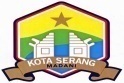 PEMERINTAH KOTA SERANGPEMERINTAH KOTA SERANGNomor065/ ……….-Org PEMERINTAH KOTA SERANGPEMERINTAH KOTA SERANGTanggal Pembuatan18 April 2022SEKRETARIAT DAERAHSEKRETARIAT DAERAHTanggal RevisiSEKRETARIAT DAERAHSEKRETARIAT DAERAHTanggal Efekti…   April 2022 BAGIAN ADMINISTRASI PEMBANGUNANBAGIAN ADMINISTRASI PEMBANGUNANDi sahkan olehKepala Bagian Administrasi PembangunanNama SOPPenomoran Nota DinasDasarHukumKualifikasi PelaksanaKualifikasi PelaksanaKualifikasi PelaksanaPerda No. 8 Tahun 2008 tentang Pembentukan dan Susunan Organisasi Setda dan Sekretariat DPRD Kota SerangAgendarisMampu menggunakan mesintikMampu menggunakan Komputer/LaptopAgendarisMampu menggunakan mesintikMampu menggunakan Komputer/LaptopAgendarisMampu menggunakan mesintikMampu menggunakan Komputer/LaptopKeterkaitandengan SOP lainPeralatan / PerlengkapanPeralatan / PerlengkapanPeralatan / PerlengkapanSOP pengendalian pembangunanSOP penyusunan laporan evaluasi kegiatan APBD SOP Penyusunan Program ATK-  agenda -  box file-  box arsip-  lemari-  Mesintik-  Komputer/laptop ATK-  agenda -  box file-  box arsip-  lemari-  Mesintik-  Komputer/laptop ATK-  agenda -  box file-  box arsip-  lemari-  Mesintik-  Komputer/laptopPeringatanPencatatan dan Pendataan / DokumentasiPencatatan dan Pendataan / DokumentasiPencatatan dan Pendataan / DokumentasiTidak dapat mengontrol penomoran Nota Dinas Bagian PembangunanTidak tertib administrasiPelanggaran peraturan tata naskah dinasPengendalian produk nota dinas bagian-  agenda penomoran nota dinas-  agenda penomoran surat dinas-  agenda penomoran nota dinas-  agenda penomoran surat dinas-  agenda penomoran nota dinas-  agenda penomoran surat dinasNoUraianProsedurPelakuPelakuPelakuPelakuPelakuMutu BakuMutu BakuMutu BakuNoUraianProsedurSub bagiankabagAsistenAgendarisPetugaspengetikanKelengkapanWaktuOutput1Pembuatanlaporan, telaahan, notulenhasilrapat, parafNaskah notadinas ,suratdinas1 hariNota dinas2Penelitiandankoreksinaskah nota dinas, parafTdkyaNaskah notadinas ,suratdinasNaskah nota dinas1 hariNota dinas3Tandatangan nota dinasNaskah notadinas ,suratdinasNota dinas1 hariNota dinas4Pencatatannomor nota dinasBuku agenda, ATK5 menitNota dinas5Pengetikannomor nota dinasMesinketik/computer10 menitNota dinas6PengarsipanNota dinas,Bindek,mapsnalhekter1 menitBox arsip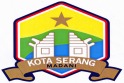 PEMERINTAH KOTA SERANGPEMERINTAH KOTA SERANGNomor065/ ……….-Org PEMERINTAH KOTA SERANGPEMERINTAH KOTA SERANGTanggal Pembuatan18 April 2022SEKRETARIAT DAERAHSEKRETARIAT DAERAHTanggal RevisiSEKRETARIAT DAERAHSEKRETARIAT DAERAHTanggal Efektif…   April 2022 BAGIAN ADMINISTRASI PEMBANGUNANBAGIAN ADMINISTRASI PEMBANGUNANDi sahkan olehKepala Bagian Administrasi PembangunanNama SOPMekanisme Penyusunan ProgramDasarHukumKualifikasiPelaksanaKualifikasiPelaksanaKualifikasiPelaksanaPerda No. 8 Tahun 2008 tentang Pembentukan danSusunan Organisasi Setdadan Sekretariat DPRD Kota SerangPeraturanWalikota No. 14 Tahun 2010 tentang Rencana Kerja Pembangunan Daerah Kota SerangTahun 2011Mengertimekanisme RABMampumenganalisasiAnggaranMampumenerapkan SSH Mampumembaca /mengarti  RKA/DPAMampumembuatlaporanMampumembuatRenjadanRenstraMengertimekanisme RABMampumenganalisasiAnggaranMampumenerapkan SSH Mampumembaca /mengarti  RKA/DPAMampumembuatlaporanMampumembuatRenjadanRenstraMengertimekanisme RABMampumenganalisasiAnggaranMampumenerapkan SSH Mampumembaca /mengarti  RKA/DPAMampumembuatlaporanMampumembuatRenjadanRenstraKeterkaitandengan SOP lainPeralatan / PerlengkapanPeralatan / PerlengkapanPeralatan / PerlengkapanSOP penyusunanlaporanevaluasikegiatan APBD SOP Pengendalian Pembangunan SOP bagiandilingkunganSetda ATK-  Handycam-  computer-  kamera ATK-  Handycam-  computer-  kamera ATK-  Handycam-  computer-  kameraPeringatanPencatatandanPendataan / DokumentasiPencatatandanPendataan / DokumentasiPencatatandanPendataan / DokumentasiTimbulnyaAnggarandiluarketetapanPenyelesaianpekerjaan RKA/DPA tidaksesuairencanajadwal yang tertuangdalamwaktu yang ditentukan.Terjadinyapenurunan/peningkatanbelanjadarianggaransebelumnyaTidakterkumpulRenjadanRenstrasesuaijadwal yang ditetapkan-  LaporanPenyusunan Program,pengumpulan,Up datingdananalisis data   informasicapaian target kinerja  program dankegiatanLaporanRenjadanRenstra-  LaporanPenyusunan Program,pengumpulan,Up datingdananalisis data   informasicapaian target kinerja  program dankegiatanLaporanRenjadanRenstra-  LaporanPenyusunan Program,pengumpulan,Up datingdananalisis data   informasicapaian target kinerja  program dankegiatanLaporanRenjadanRenstraNoUraianProsedurPelakuPelakuPelakuPelakuPelakuPelakuPelakuPelakuMutu BakuMutu BakuMutu BakuNoUraianProsedurBag. pembKec.inspekturDPKDBappedaSKPDTekniSekdaWalikotaKelengkapanWaktuOutputPersiapan1Koordinasiuntukmenyiapkanbahan ,pengumpulandata,updatingdananalisisdanaSurat undangan1 hrData kegiatan2Menyusunrencanadanjadwalpenyusunanprogram,pengajuan SK walikotatentangpembentukantim.Data kegiatan, Net SK dan SP1 mingguSK walikota3Penyampaianrencanadanjadwalpenyusunan programSK walikota, SP sekda, dan data kegiatan1 hariJadwal4Pelaksanaanpenyusunan program kegiatan.Jadwal, lokasi keg,  handy cam 25 hariPenyesuiandana5Membuatlaporanhasilpelaksanaankegiatan.Foto, catatanlapangan15 hariLaporankegiatan6Penyampaianlaporanhasilpenyusunanprogram  dilengkapidengananalisisdana.LaporanSetiap3 blnselamasetahunTandaTerimaPenyerahan7Tindaklanjuthasilpenyusunan Program.LaporanSetiap3 blnselamasetahunData danbahanberbentukbuku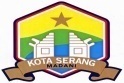 PEMERINTAH KOTA SERANGPEMERINTAH KOTA SERANGNomor065/ ……….-Org PEMERINTAH KOTA SERANGPEMERINTAH KOTA SERANGTanggal Pembuatan18 April 2022SEKRETARIAT DAERAHSEKRETARIAT DAERAHTanggalRevisiSEKRETARIAT DAERAHSEKRETARIAT DAERAHTanggalEfektif…   April 2022 BAGIAN ADMINISTRASI PEMBANGUNANBAGIAN ADMINISTRASI PEMBANGUNANDi sahkanolehKepala Bagian Administrasi PembangunanNama SOPMekanisme Pengendalian PembangunanDasarHukumKualifikasiPelaksanaKualifikasiPelaksanaKualifikasiPelaksanaPerda No. 8 Tahun 2008 tentang Pembentukan dan Susunan Organisasi Setda dan Sekretariat DPRD Kota SerangPeraturanWalikota No. 14 Tahun 2010 tentang Rencana Kerja Pembangunan Daerah Kota SerangTahun 2011Mampu menggunakan kamera (juru photo)MampumenganalisispermasalahanfisikkonstruksiMampumengolah photo/handycamMampumembaca /mengartikontrak (PP 54/2011)MampumembuatlaporanMampu menggunakan kamera (juru photo)MampumenganalisispermasalahanfisikkonstruksiMampumengolah photo/handycamMampumembaca /mengartikontrak (PP 54/2011)MampumembuatlaporanMampu menggunakan kamera (juru photo)MampumenganalisispermasalahanfisikkonstruksiMampumengolah photo/handycamMampumembaca /mengartikontrak (PP 54/2011)MampumembuatlaporanKeterkaitandengan SOP lainPeralatan / PerlengkapanPeralatan / PerlengkapanPeralatan / PerlengkapanSOP penyusunanlaporanevaluasikegiatan APBD SOP Penyusunan ProgramSOP SKPD terkait ATK-  Handycam-  computer-  kamera-  Sigmat meter  -  Mobilitasdarat (mobil/motor) ATK-  Handycam-  computer-  kamera-  Sigmat meter  -  Mobilitasdarat (mobil/motor) ATK-  Handycam-  computer-  kamera-  Sigmat meter  -  Mobilitasdarat (mobil/motor)PeringatanPencatatandanPendataan / DokumentasiPencatatandanPendataan / DokumentasiPencatatandanPendataan / DokumentasiTidakdapatmengontrolkemajuan progress fisiksecara actual TimbulnyapekerjaandiluarspesifikasiPenyelesaianpekerjaanfisiktidaksesuairencanajadwal yang tertuang dalam kontrak.Terjadinyapenurunankualitaspekerjaanfisik-  LaporanPengendalian Pembangunan-  LaporanPengendalian Pembangunan-  LaporanPengendalian PembangunanNoUraianProsedurPelakuPelakuPelakuPelakuPelakuPelakuPelakuPelakuMutu BakuMutu BakuMutu BakuNoUraianProsedurBag. pembKec.inspekturDPKDBappedaSKPDTekniSekdaWalikotaKelengkapanWaktuOutputPersiapan1KoordinasiuntukmenyiapkankegiatanpengendalianSuratundangan1 hrData kegiatan2Menyusunrencanadanjadwalpengendalian,pengajuan SK walikotatentangpembentukantim.Data kegiatan, Net SK dan SP1 mingguSK walikota3Penyampaianrencanadanjadwalpengendalian.SK walikota, SP sekda, dan data kegiatan1 hariJadwal4Pelaksanaanpengendalianpembangunan.Jadwal, lokasi keg,  handy cam 25 hariFotodancacatanlapangan5Membuatlaporanhasilpelaksanaanpengendalian.Foto, catatanlapangan25 hariLaporanmonitong6Penyampaianlaporanhasilpengendaliandilengkapidengantemuan-temuan.LaporanSetiapblnselamasetahunTandaTerimaPenyerahan7Tindaklanjuthasilpengendalianpembangunan.LaporanSetiapblnselamasetahunKebijakanWalikotatentangkualitaspelaksanaanhasilpembangunan (perintahperbaikankualitasbangunan,dll)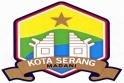 PEMERINTAH KOTA SERANGNomor065/ ……….-Org PEMERINTAH KOTA SERANGTanggal Pembuatan18 April 2022SEKRETARIAT DAERAHTanggal RevisiSEKRETARIAT DAERAHTanggal Efektif…   April 2022 BAGIAN ADMINISTRASI PEMBANGUNANDi sahkan olehKepala Bagian Administrasi PembangunanNama SOPMekanisme Penyusunan laporan Evaluasi Kegiatan APBDDasarHukumKualifikasiPelaksanaKualifikasiPelaksanaPerda No. 8 Tahun 2008 tentang Pembentukan dan Susunan Organisasi Setda dan Sekretariat DPRD Kota SerangPeraturan Daerah No. 15 Tahun 2011 tentang APBD TahunAnggaran 2011PeraturanWalikota No. 19 Tahun 2011 tentangPerubahanketigaatasPeraturanWalikota No. 26 Tahun 2010 tentangPenjabaran APBD TA. 2011SK Walikota No. 973/Kep.55-Org/2011 tentangPembentukan Tim PenyusunanPedomanPelaksanaan APBD Kota Serang TA. 2011SLTA-D3 S1 Mampumenggunakan computer MampumneggunakanmesintikMampumenggunakanInfocusMampumenggunakankamera/handycamSLTA-D3 S1 Mampumenggunakan computer MampumneggunakanmesintikMampumenggunakanInfocusMampumenggunakankamera/handycamKeterkaitandengan SOP lainPeralatan / PerlengkapanPeralatan / Perlengkapan-SOP pengendalian Pembangunan  ATK-  Handycam/kamera-  komputer-  SP2D-   Perda APBD dan APBDP-  Data- data dari SKPD ATK-  Handycam/kamera-  komputer-  SP2D-   Perda APBD dan APBDP-  Data- data dari SKPDPeringatanPencatatandanPendataan / DokumentasiPencatatandanPendataan / DokumentasiTidakdapatmengontrolkemajuanprogrekegiatandanprogreskeuangantahunanggaranberjalanPenyelesaanpekerjaanfisiktidaksesuairencana ,jadwal yang tertuangdalamkontrak.TerjadinyapenurunankualitaspekerjanfisikTidakterjadikomunikasiantarapimpinandaerahdanstafLaporanevaluasidanpelaporanLaporanevaluasidanpelaporanNoUraianProsedurPelakuPelakuPelakuPelakuPelakuMutu BakuMutu BakuMutu BakuNoUraianProsedurBag.pembDPKDSKPDSekdaWalikotaKelengkapanWaktuOutput1Koordinasiuntukmenyiapkan data kegiatantahunanggaranberjalanSoftcopy dataAPBD1 hrLaporan APBD tahunanggaranberjalan2Penyusunan data base laporanprogresfisikdankeuangankegiatanseluruh SKPD padatahunberjalanLaporan APBD tahunanggaranberjalan20 hrData kegiatansemua SKPD3Pengajuan SK  walikotatentangpembentukan Tim  Data kegiatan,Net SK dan SP1 mnguSK walikota ,SP sekda4Permintaanlaporanbulanankegiatan APBD tahunberjalanSuratpermintaan10 hrLaporankegiatan5PengolahandanpenyusunlaporanLaporankegiatanSetiapbulanselama 1 tahun (12 bulan)Bukulaporanevaluasi6PenyampaianlaporanevaluasiLaporanSetiapbulanselama 1 tahun (12 bulan)Tandaterimapenyerahan7PersiapanbahanrapatLaporanevaluasiSetiapbulanselama 1 tahun (12 bulan)Notulenrapatevaluasi8PenyusunannotulenrapatNotulenrapatevaluasi2 hrNotulenrapatevaluasi9PenyusuntindaklnjutarahanwalikotaNotulenrapatevaluasi3 hrJawaban tindaklanjut dari SKPD utk bahan rapate valuasi bln berikutnya